SRI BALAJI VIDYAPEETH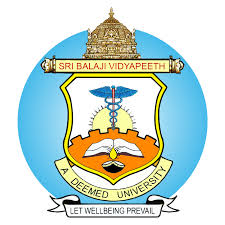 (Deemed University)Accredited by NAAC with ‘A’ GradePillaiyarkuppam, Puducherry – 607 402CLINICAL TRIAL APPLICATION FORM(Six copies to be submitted to the Member Secretary, Clinical Trial Research Committee)CTRC NO:_________________   (to be filled by the Office)1. Title of  the Clinical Trial: 2. Name of  Principal Investigator: 3. Designation    :4. Department    :5. Sponsor’s Name and Address: 6. Proposed date of start of Clinical Trial: 7. Proposed date of termination of Clinical Trial   :8. Duration of Clinical Trial   :9. IHEC approval received        :	Yes  		       No                            If Yes, approval number and date    :10.  Budget details / Plan   :11. Signature of the investigatorsName                    Department               Designation                       Signature  Principal Investigator 1.Co-Investigators  1.  2.  3.CTRC NO:_________________   (to be filled by the Office)CHECK LIST FOR ENCLOSURESCovering letter					Enclosed                 Yes / No  Prescribed Clinical Trial Application Form 		Enclosed                 Yes / No Application fee as prescribed 				Enclosed                 Yes / No  Request letter from Sponsor (if applicable)		Enclosed                 Yes / No  Clinical trial protocol 					Enclosed                 Yes / NoInvestigator’s brochures (COA, GMP) 		Enclosed                 Yes / No DCGI approval 					Enclosed                 Yes / No   Proof of registration with Clinical Trial Registry 	Enclosed                 Yes / No  Copy of IHEC Application / Approval		Enclosed                 Yes / NoFinancial declaration 					Enclosed                 Yes / NoInsurance cover 					Enclosed                 Yes / No  Informed consent information and form(s) 		Enclosed                 Yes / No  Any other documents enclosed (give details):     Signatures of the investigatorsName                                               Department                         Designation                           Signature  Principal Investigator 1.  Co-Investigators  1.  2.  3.SRI BALAJI VIDYAPEETHPuducherry – 607 403RECOMMENDATION OF THE CTRCFor office useDate:								CTRC NO:_________________   (to be filled by the Office)Project Title:  Principle Investigator:    Comments / Suggestions:    Decision:  Approved / Not Approved  CHAIRMAN  								GM-Finance     CTRC     							                    SBV                                                                                          Date:         Sl.NoBUDGET HEADS   Amount (Rs)1Equipment   and Consumables2Salary3Investigators fee/Honororium4Hospital expenses (Investigation, hospital stay charges etc.)  5Subject compensation (transport, lodging etc.)6Travel (investigator’s meet, conferences, project work etc.)7Contingencies (Xerox, stationary, postage, telephone etc.) 8Insurance charges (for investigators, patients/volunteers) 9TOTAL COST OF CLINICAL TRIAL  10Add  Institute Over Head Charges (20 %)11GRAND TOTAL  